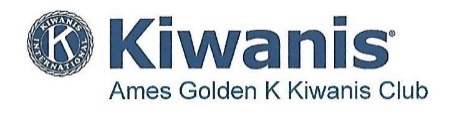 Membership Minutes“dedicated to improving the world one child and one community at a time”______________________________________________________________________________December 3, 2020Attendance:  43 membersAnnouncement, Business Items:Speaker:  “Iowa Turkey Federation,”  Gretta Irwin, Executive DirectorDecember 10, 2020Attendance:  44 membersAnnouncements/Business:Speaker:  “Multiple Effects of Media Violence,” Doug Gentile, ISU_____________________________________________________________________________________December 17, 2020Attendance:  43 members, 5 guests (Nevada Interclub)Announcements/Business:Speaker:  “DOT Construction Plans in Ames Area,” Andy Loonan, Iowa DOT